RESOURCE 3.1 MYTHBUSTING QUIZ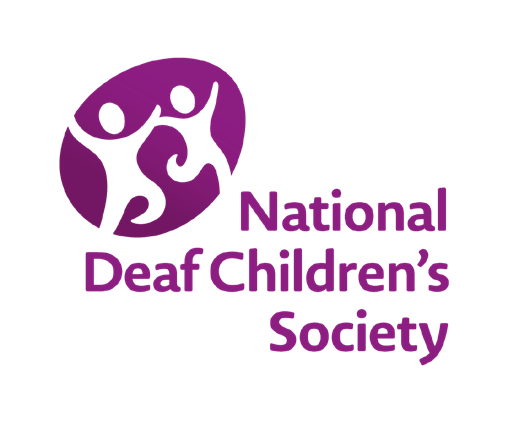 Are the following statements myth or fact?Are the following statements myth or fact?TrueorFalse?!1Once I leave school I won’t get any more help or
support with my deafness.2I won’t be able to able to go to university because 
I’ll struggle to hear the teachers during lectures.3I won’t be able to do the same jobs as my hearing 
friends because I’m deaf.4If I get a job interview I should tell the employer 
that I’m deaf before the interview.5I won’t be able to get a job in an office because I’ll 
find it too difficult to take part in discussions 
during meetings.6When I have a job and I want to use Access to Work funding. My employer will sort this out for me.7If my employer has paid for reasonable adjustments at 
work then they can pay me for a lower salary.8Deaf people can fly aeroplanes.9Some deaf people are able to get a job in the Army or as 
a police officer.10Some deaf people can’t work on seafaring ships, 
for example on cruise ships.